Warszawa, 8 marca 2021 r.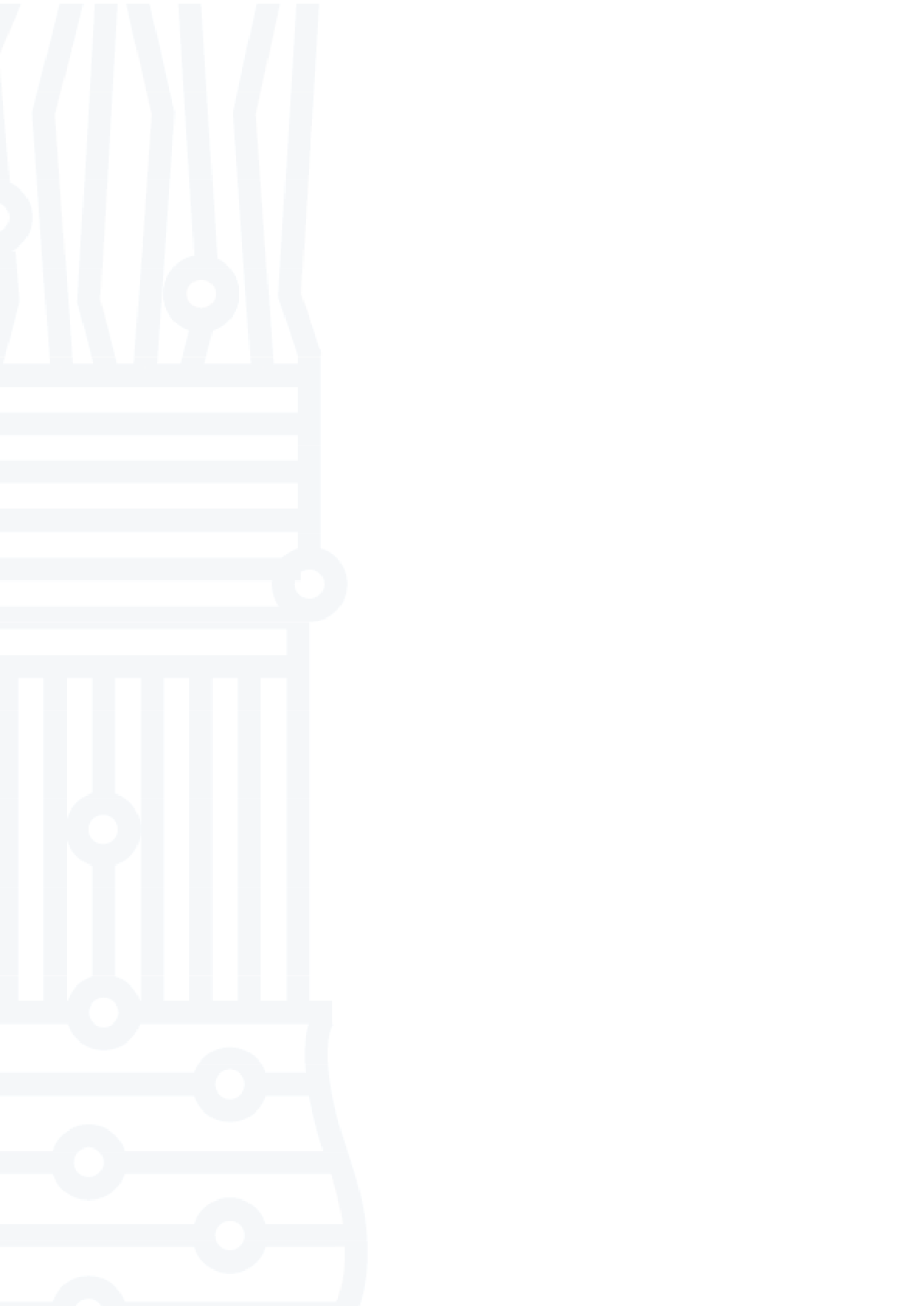 Trójstronne porozumienie intencyjne pomiędzy Głównym Urzędem Miar a Politechniką Świętokrzyską oraz Uniwersytetem Jana Kochanowskiego 
w Kielcach podpisaneW następstwie rozpoczęcia budowy laboratoriów etapu I projektu Świętokrzyskiego Kampusu Laboratoryjnego Głównego Urzędu Miar w Kielcach, 8 marca 2021 r. zostało podpisane porozumienie intencyjne pomiędzy partnerami projektu: Głównym Urzędem Miar i Politechniką Świętokrzyską a Uniwersytetem Jana Kochanowskiego. W siedzibie Politechniki Świętokrzyskiej w Kielcach, do podpisana porozumienia przystąpili: Prezes Głównego Urzędu Miar – prof. zw. dr hab. Jacek Semaniak, Rektor Politechniki Świętokrzyskiej – prof. dr hab. Inż. Zbigniew Koruba oraz Rektor Uniwersytetu Jana Kochanowskiego w Kielcach – prof. dr hab. Stanisław Głuszka.Przedmiotem podpisanego dokumentu jest określenie ram współpracy badawczej, naukowej i dydaktycznej oraz wspólnych działań na rzecz podnoszenia poziomu wiedzy w obszarze metrologii naukowej i przemysłowej. Zawarte porozumienie będzie w szczególności służyć owocnej realizacji Projektu: „Świętokrzyski Kampus Laboratoryjny Głównego Urzędu Miar – Etap I”, współfinansowanego ze środków Unii Europejskiej z Europejskiego Funduszu Rozwoju Regionalnego w ramach Osi Priorytetowej I–Innowacje i nauka, Działania 1.1 Wsparcie infrastruktury B+R Regionalnego Programu Operacyjnego Województwa Świętokrzyskiego na lata 2014-2020. Liderem przedsięwzięcia jest Główny Urząd Miar realizujący projekt w konsorcjum z partnerem - Politechniką Świętokrzyską. Porozumienie, oparte na wspomnianych powyżej trzech obszarach współpracy (promocji, badań i dydaktyki), ma na celu: - zwiększyć zainteresowanie podmiotów sektora publicznego i prywatnego działalnością naukowo-badawczą i innowacyjną GUM oraz zapoznać studentów 
i pracowników naukowych z działalnością GUM,- inicjowanie i wspólną realizację projektów naukowo-badawczych i badawczo-rozwojowych,- zaangażowanie GUM w program kształcenia w dziedzinach związanych 
z metrologią, zintensyfikowanie oferty studenckich praktyk i staży, jak i współpracy przy realizacji prac dyplomowych i naukowych,- pozyskanie najzdolniejszych absolwentów, chcących kontynuować swój rozwój w sferze badawczo - rozwojowej w dziedzinie metrologii.  W wyniku realizacji projektu  „Świętokrzyski Kampus Laboratoryjny Głównego Urzędu Miar – Etap I” wzniesionych zostanie siedem budynków o łącznej powierzchni 13 826,40 m2,, w których uruchomionych zostanie sześć laboratoriów. Obiekty badawczo–pomiarowe wyposażone zostaną w specjalistyczny sprzęt i aparaturę badawczo-rozwojową. Dzięki nowoczesnemu wyposażeniu możliwe będzie prowadzenie badań podstawowych, przemysłowych oraz eksperymentalnych prac rozwojowych. Wyniki badań będą wykorzystane do rozpowszechniania na szeroką skalę podejmowanych działań poprzez transfer wiedzy, dydaktykę, publikacje, otwarte bazy danych oraz oprogramowanie. Wraz z zakończeniem realizacji etapu I projektu rozpoczną się prace metrologiczne w dziedzinach: akustyki, czasu i częstotliwości, długości, masy, termometrii, interdyscyplinarnych - prace badawczo–rozwojowe m.in. w dziedzinach związanych z technologiami cyfrowymi.W laboratoriach początkowo będzie funkcjonowało około trzydziestu skonsolidowanych stanowisk pomiarowych, odpowiadających na potrzeby wynikające z najnowszych trendów światowych, zaspokajających jednocześnie potrzeby przedsiębiorstw, jak i jednostek badawczych z regionu, kraju i z zagranicy. Stanowiska wpiszą się w inteligentne specjalizacje, w szczególności z zakresu: nanometrologii w odniesieniu do pomiarów wielkości geometrycznych (branża metalowo-odlewnicza), systemów nawigacji satelitarnej w nowoczesnym rolnictwie i sadownictwie (branża technologii informacyjno-komunikacyjnych) oraz nowych metod pomiarów w medycynie estetycznej (turystyka zdrowotna i prozdrowotna).Istotą projektu jest uzupełnienie obecnego potencjału laboratoryjnego Głównego Urzędu Miar i Politechniki Świętokrzyskiej, w efekcie czego stworzone zostaną warunki do współpracy pomiędzy profesjonalną i innowacyjną metrologią laboratoryjną a gospodarką.Zaplanowana infrastruktura badawcza zwiększy urynkowienie działalności badawczo–rozwojowo–wdrożeniowej poprzez wykorzystanie badań z dziedziny metrologii do podniesienia konkurencyjności polskich firm na rynku europejskim i światowym.